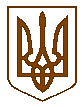 УКРАЇНАБілокриницька   сільська   радаРівненського   району    Рівненської    області(двадцять третя  чергова сесія сьомого скликання)РІШЕННЯвід  22  грудня  2017 року                                                                         № 679Про відмову у наданні гр. Маркевич Олесі Спиридонівнідозволу на розроблення проекту землеустрою щодо відведення земельної ділянки у власність в с.Глинки        Розглянувши клопотання  № 203/04-03/17 від 06.11.2017 року жит. с.Глинки, Маркевич Олесі Спиридонівні, про надання дозволу на розроблення проекту землеустрою щодо відведення  земельної ділянки, для ведення особистого селянського господарства , керуючись ст.26 Закону України «Про місцеве самоврядування в Україні», статтею 12 частиною 4 статті 83, частиною 7 статті  118 статтею 122 Земельного кодексу України, беручи до уваги те, що дана земельна ділянка, яка зазначена в графічних матеріалах обліковується згідно земельно-кадастрової книги за гр.Кмонічковою А.Ф. сесія Білокриницької сільської  ради  ВИРІШИЛА: Відмовити в наданні дозволу жит. с.Глинки, Маркевич Олесі Спиридонівні,  на розробку  проекту    землеустрою   щодо  відведення  земельної  ділянки, для велення особистого селянського господарства в с.Глинки орієнтовною площею 0,30 га. Контроль за виконанням даного рішення покласти на земельну комісію сільської ради.Сільський голова                                                                                  Т. ГончарукПленарне засідання двадцять третьої чергової сесії Білокриницької сільської ради сьомого скликання22 грудня  2017 року
ВІДОМІСТЬдля поіменного голосування з питання:«Про відмову у наданні гр. Маркевич Олесі Спиридонівнідозволу на розроблення проекту землеустроющодо відведення земельної ділянки у власність в с.Глинки»Голосували:    «за» - 	16	                          «проти» - 	0	                          «утримався» - 	0	                          «не голосував» - 	0	Голова комісії                                                                      ____________________Секретар комісії                                                                   ____________________Член комісії                                                                          ____________________№з/пПрізвище, ім’я, по батьковіЗаПротиУтри-мавсяНе приймав участь в голосу-ванні1.Гончарук Тетяна Володимирівназа2.Галябар Роман Олександровичвідсутній3.Власюк Світлана Андріївназа4.Данилюк Наталія Василівнавідсутня5.Семенюк Марія Петрівназа6.Дем'янчук Віталій Григоровичза7.Зданевич Оксана Данилівнавідсутня8.Кисіль Тетяна Михайлівназа9.Панчук Ярослав Петровичза10.Ящук Оксана Костянтинівназа11.Целюк Тетяна Лонгінівнавідсутня12.Плетьонка Андрій Васильовичза13.Вовчик Юрій Анатолійовичза14.Дубіч Анатолі Миколайовичза15.Захожа Інна Анатоліївнавідсутня16.Морозюк Оксана Дмитрівназа17.Казмірчук Олена Юріївназа18.Денисюк Іван Миколайовичза19.Кравченко Алла Дмитрівнавідсутня20.Люльчик Валерій Федоровичза21.Клименко Тарас Володимировичза22.Ляшецька Надія Миколаївназа23.Ящук Олена АдамівнавідсутняВсього:Всього:16